Name : …                                                                                     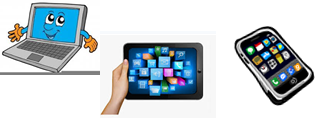 Surname: …Home Schooling 60Today we finish working on unit 5!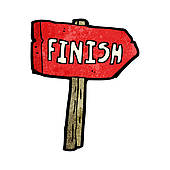 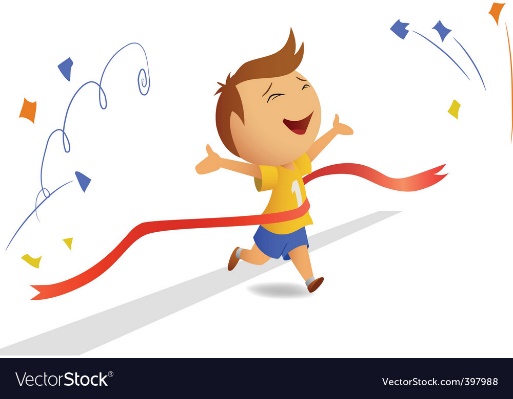 CLICK AND WORK ONLINE.https://forms.gle/8Vkobh3A5rJHHBiS8 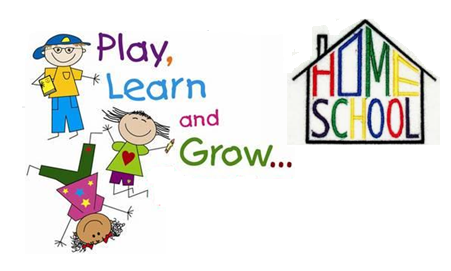 PLEASE PRESS “SUBMIT/SEND” AT THE END OF YOUR ONLINE WORKPOR FAVOR PRESIONAR “ENVIAR” AL FINAL DEL TRABAJO EN LINEA